КАЛУСЬКА МІСЬКА РАДАУПРАВЛІННЯ СОЦІАЛЬНОГО ЗАХИСТУ НАСЕЛЕННЯВул. М.Євшана, 9,   м. Калуш  Івано-Франківської області,  77300,  код в ЄДРПОУ: 03193318e-mail: soc_kalush@ukr.net,    тел./факс: (03472) 6-67-23,   тел. (03472) 6-67-2408.09.2023  № 01-18/4182 /01ІНФОРМАЦІЯпро роботу  управління соціального захисту населення Калуської міської ради за серпень 2023 рокуНачальник  управління	                                                Любов ФЕДОРИШИНПрубняк 66723КАЛУСЬКА МІСЬКА РАДАУПРАВЛІННЯ СОЦІАЛЬНОГО ЗАХИСТУ НАСЕЛЕННЯВул. М.Євшана, 9,   м. Калуш  Івано-Франківської області,  77300,  код в ЄДРПОУ: 03193318e-mail: soc_kalush@ukr.net,    тел./факс: (03472) 6-67-23,   тел. (03472) 6-67-2408.09.2023  № 01-18/4182 /01						                       ЗВІТуправління соціального захисту населення Калуської міської радипро обсяг та  структуру бюджетних коштів у серпні  2023 рокуНачальник  управління	                                                Любов ФЕДОРИШИНПрубняк 66723№ з/пПроведені заходи, виконані роботи, придбані   матеріальні ресурсиВикористано коштів  (тис.грн.)1Здійснено прийом документів та опрацьовано 326 звернень громадян щодо призначення державних соціальних допомог та компенсацій-2Призначено 301 державну соціальну допомогу та компенсацію -3Виплаченоо допомог на проживання 2115 внутрішньо переміщеній особі (тис.грн.)6715,24Опрацьовано документи та прийнято рішення щодо призначення компенсації витрат 197 власникам жилих приміщень приватного жилого фонду, які безоплатно розміщували в цих приміщеннях внутрішньо  переміщених осіб, за липень 2023 року (тис.грн.) (програма Прихисток)235,95Виплачено 3937 особам – одержувачам державних соціальних допомог та компенсацій, (тис. грн.)9561,26Здійснено прийом та опрацювання 17 звернень громадян щодо встановлення та зміни статусу пільговим категоріям населення-7Здійснено прийом та опрацювання 24 звернення громадян щодо забезпечення їх 7 технічними засобами реабілітації, 68 протезно-ортопедичними виробами та - щодо ремонту ПОВ-8Опрацьовано документи на проведення реабілітації 8 дітей  з інвалідністю  -9Опрацьовано документів для оформлення 1 особи в будинок-інтернат -10Здійснено прийом та опрацювання 2 звернення громадян щодо надання санаторно-курортного лікування-11Видано - путівки та укладено - трьохсторонніх договори на санаторно-курортне лікування-12Опрацювання документів щодо призначення та виплати 76 особам  компенсації на бензин, ремонт і технічне обслуговування  та транспортне обслуговування (тис. грн.)20,513Здійснено прийом та опрацьовано - звернення щодо забезпечення автомобілем -14Видано довідок про взяття на облік 36 особам, які вимушено переселені 15Опрацьовано документи для компенсації оплати комунальних послуг у будівлях державної, комунальної власності, в яких розміщені ВПО на безоплатній основі у період воєнного стану за липень 2023  (тис.грн.)14,516Опрацьовано документи та прийнято рішень щодо надання соціальних послуг 49 особам-17Опрацьовано документи щодо призначення компенсацій фізичним особам, що надають соціальні послуги на професійній основі 6 особам54,918Опрацьовано документи для проведення відшкодування компенсацій - 172 особам, які постраждали внаслідок аварії на ЧАЕС (тис. грн.)100,719Проведено відшкодування компенсацій 172 постраждалому внаслідок аварії на ЧАЕС (тис. грн.)100,720Виплачено грошову компенсацію за належні для отримання жилі приміщення для 1 особи з інвалідністю І-ІІ груп, яка потребує поліпшення житлових умов  (тис.грн.)2354,621Виплачено грошову компенсацію за належні для отримання жилі приміщення для 1 внутрішньо переміщеної особи, яка захищала незалежність України (тис.грн.)2454,422Виплачено грошову компенсацію за належні для отримання жилі приміщення для 1 сім’ї  учасника бойових дій на території інших держав  (тис.грн.)1608,723Проведено відшкодування коштів на професійну адаптацію 4 учасникам бойових дій та членам сімей загиблих (тис. грн.)24,024Проведено відшкодування коштів на проведення реабілітації 6 дітей з інвалідністю (тис.грн.)93,325 Відшкодовано за забезпечення ТЗР  для - осіб з інвалідністю26Виплачено соціальних стипендій 10 учням 1 вищого навчального закладу (тис. грн.)12,627Видано 143 довідки  -28Видано 44 посвідчень та 3 довідки взамін посвідчень -29Видано - талони на проїзд -30Перевірено нарахування та виплату пенсій - осіб, правильність призначення справ, по яких проведено перерахунки – особам та - допомог на поховання і недоодержаної пенсії-31Проведено повідомну реєстрацію 1 колективного договору(змін та доповнень до них)-32Здійснено моніторинг і опрацювання інформації щодо виплати поточної та погашення заборгованої заробітної плати на 4 підприємствах, установах, організаціях-33Здійснено перевірку достовірності інформації про доходи та майновий стан  976 осіб, які звертаються за усіма видами соціальної допомоги-34Проведено комплексне визначення індивідуальних потреб 14 осіб, які потребують надання соціальних послуг з догляду  -35Проведено обстеження матеріально-побутових умов 73 сімей 36Проведено 11 обстежень по встановленню факту догляду для перетину кордону-37Проведена претензійно-позовна робота щодо повернення надміру виплачених коштів державних соціальних допомог по 1особі38Підготовлено 7 документів до судів різних інстанцій-39Проведена інформаційно-роз’яснювальна робота щодо питань соціального захисту мешканців міста (подано статей, інтерв’ю в ЗМІ та на офіційні сайти)  24 Опрацювання звернень щодо виплат з місцевого бюджету Опрацювання звернень щодо виплат з місцевого бюджету40Проведено 4 засідання комісії з питань надання одноразових грошових допомог мешканцям територіальної громади 129 жителям ТГ-41Підготовлено 4 проекти рішення виконкому для надання одноразових допомог, всього 116 особам,  з них  -для вирішення матеріальних проблем  58  осіб-для 10 членів сімей зниклих безвісті, 5 загиблих військовослужбовців, - померлого, 9 пораненим під час бойових дій внаслідок агресії російської федерації проти України  -щодо надання одноразових грошових допомог на лікування 20 онкологічних хворих.-щодо надання одноразових грошових допомог на лікування 5 дітей з інвалідністю-на лікування - дитини, хворих на цукровий діабет-надання одноразових грошових допомог мобілізованому або добровільному -учасникам АТО-42Підготовлено 1 проект рішення виконкому для надання одноразових допомог для встановлення індивідуального опалення 8 особам-43Підготовлено 1 проект рішення виконкому для надання одноразових допомог для встановлення надгробків загиблих (померлих) Захисників та Захисниць України 3 особам44Підготовлено - проект рішення виконкому для надання одноразових допомог у зв’язку з негативними наслідками поширення на території України гострої респіраторної хвороби COVID-19, спричиненої коронавірусом SARS-CoV-2, - громадянам, що опинилися в складних життєвих обставинах-45Проведено нарахування 6 учасникам ОУН-УПА додаткових виплат за рахунок коштів обласного та місцевих бюджетів (тис. грн.)24,346Проведено нарахування компенсацій 118 фізичним особам  за надання соціальних послуг (тис. грн.)233,647Проведено звіряння розрахунків відшкодування пільг на ЖКП та зв'язок з місцевого бюджету 973  особам (тис.грн.)119,748Проведено опрацювання відомостей для відшкодування - особі з інвалідністю пільг на безоплатне зберігання транспортних засобів (тис. грн.)0,449Опрацьовано відомостей щодо відшкодування перевізникам за перевезення на міських автобусних маршрутах пільгових категорій громадян за рахунок коштів місцевого бюджету (тис. грн.)-50Опрацьовано відомостей щодо відшкодування за перевезення на залізниці пільгових категорій громадян за рахунок коштів місцевого бюджету (тис. грн.)37,551Опрацьовано відомостей щодо відшкодування на поховання  - учасників бойових дій та осіб з інвалідністю -52Опрацьовано відомостей щодо відшкодування за придбання медикаментів 9 особам, постраждалим від аварії на ЧАЕС  17,353Опрацьовано відомостей щодо відшкодування за зубопротезування - особі, постраждалій від аварії на ЧАЕС  -54Опрацьовано документи для надання фінансової допомоги - громадській організації ветеранів-                                                      Виплачено з місцевого бюджету:                                                      Виплачено з місцевого бюджету:55одноразових допомоги для вирішення матеріальних проблем (тис. грн.)207,656одноразових допомоги для встановлення індивідуального опалення-57одноразових грошових допомог громадянам в зв’язку негативними наслідками COVID-19   -58одноразових грошових допомог на лікування онкологічних хворих (тис. грн.)15,059одноразових грошових допомог на лікування дітей з інвалідністю (тис. грн.)-60одноразових грошових допомог на лікування дітей, хворих на цукровий діабет (тис. грн.)-61одноразових грошових допомог мобілізованим або добровільним учасникам АТО (тис. грн.)-62одноразових грошових допомог сім’ям загиблих, сім’ям померлого та  сім’ям  зниклих безвісти Захисників чи Захисниць України   1100,063одноразових грошових допомог сім’ям загиблого (померлого) Захисників чи Захисниць України  на встановлення надгробку  -64одноразових грошових допомог  військовослужбовцям,  які отримав поранення216,065одноразову матеріальну допомогу Коршовській Лідії Ярославівні, для придбання спеціалізованої лікувальної суміші дитині з інвалідністю Коршовській Марії Романівні, 10.10.2019 р.н. (тис. грн.)       -66щомісячна матеріальна допомога сім’ям загиблих Захисників чи Захисниць України, сім’ям загиблих в Афганістані та сім'ям загиблих під час Революції Гідності (тис. грн.)126,867надбавки ветеранам ОУН-УПА (тис. грн.)6,368фізичним особам  компенсації за надання соціальних послуг (тис. грн.)233,669відшкодування місцевих пільг (тис. грн.)119,770особам з інвалідністю пільг на безоплатне зберігання транспортних засобів (тис. грн.)0,471відшкодування перевізникам за перевезення на міських автобусних маршрутах пільгових категорій громадян (тис. грн.)-72відшкодування перевізникам на залізничних перевезеннях пільгових категорій громадян (тис.грн.)37,573надання фінансової підтримки громадських організацій ветеранів (тис. грн.)-74відшкодування пільг, встановлених державою, за послуги зв’язку  (тис. грн.)0,475оплата санаторно-курортного лікування ветеранам війни  (тис. грн.)-76відшкодування капремонту особам з інвалідністю внаслідок  війни (тис. грн.)-77проїзд осіб, що постраждали внаслідок від аварії на ЧАЕС  (тис.грн.)-№ з/п          За рахунок коштів з обласного та Державного бюджетів          За рахунок коштів з обласного та Державного бюджетівКошторис станом на 01.09.2023 р. (грн.)10813050Пільгове  медичне обслуговування осіб, які постраждали внаслідок Чорнобильської катастрофи93 90020813090Видатки на поховання учасників бойових дій та осіб з інвалідністю внаслідок  війни116 60032501530Соціальний захист   громадян, які потрапили у складні життєві обставини40 818 482,8542501540Підтримка малозабезпечених сімей 12 192 690,0752501400Соціальний захист дітей та сім’ї 23 971 272,1462501160Довічні  державні іменні стипендії громадянам України, які зазнали переслідувань за правозахисну діяльність25 60871501040Заходи з психічної реабілітації, соціальної та професійної адаптації учасників АТО та забезпечення постраждалих учасників АТО санаторно-курортним лікуванням51 57282507100Реабілітація дітей з інвалідністю 346 60690813221Грошова компенсація за належні для отримання жилі приміщення для осіб з інвалідністю І-ІІ груп, які потребують поліпшення житлових умов2 354 638,0100813222Грошова компенсація за належні для отримання жилі приміщення для внутрішньо переміщених осіб, які захищали незалежність України2 454 376,0110813223Грошова компенсація за належні для отримання жилі приміщення для сімей учасників бойових дій на території інших держав1 608 652,0120813242/7Інші заходи у сфері соціального захисту і соціального забезпечення-132501290Забезпечення виконання рішень суду62 108     За рахунок коштів місцевого бюджету     За рахунок коштів місцевого бюджету140813031Надання інших пільг окремим категоріям громадян відповідно до законодавства8 200,0150813032Надання пільг окремим категоріям громадянам з оплати послуг зв’язку11 760160813033Компенсаційні виплати за пільговий проїзд автомобільним транспортом окремих категорій громадян7 000 000170813035Компенсаційні виплати за пільговий проїзд окремих категорій громадян на залізничному транспорті450 000180813242Заходи у сфері соціального захисту та соціального забезпечення 18 655 270190813230Видатки, пов’язані з наданням підтримки внутрішньо переміщеним та\або евакуйованим особам у зв’язку із введенням воєнного стану329 030200813160Надання соціальних гарантій  фізичним особам, які надають соціальні послуги громадянам похилого віку…2 352 000210813180Надання пільг  населенню  на ЖКП з місцевого бюджету2 352 000220810180Інша діяльність у сфері державного управління 9 000230813192Соціальний захист ветеранів війни та праці63 000240810160Керівництво і управління у сфері соціального захисту 12 787 452виплата заробітної плати (КЕКВ 2111)10 035 314нарахування на заробітну плату (КЕКВ 2120)1 891 030придбання предметів та товарів (КЕКВ 2210)129 834оплата послуг (КЕКВ 2240)410 000відрядження (КЕКВ 2250)4 752теплопостачання (КЕКВ 2271)50 320оплата водопостачання та водовідведення (КЕКВ 2272)24 320оплата електроенергії (КЕКВ 2273)185 250оплата  інших енергоносіїв та інших комунальних послуг ( КЕКВ 2275)8 320оплата інших послуг (КЕКВ 2800)48 312250810160/7Органи місцевого самоврядування (спец. фонд) ( КЕКВ 3110 )47 160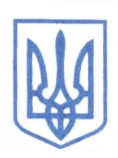 